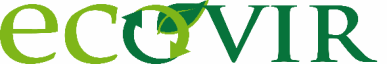 ECOVIR Sp. zo.o.Ul. Jana Pawła II 36, 09-228 LigowoTel. 535 519 102, biuro@ecovir.euSzanowni Państwo,Poniżej przedstawiamy terminy wywozu odpadów komunalnych z NIERUCHOMOŚCI ZABUDOWANYCH BUDYNKIEM JEDNORODZINNYM przez firmę ECOVIR Sp. z o.o. na terenie Gminy Dobrzyń nad Wisłą dla poniższych miejscowości:Krępa, Krojczyn, Szpiegowo, Grochowalsk, KisielewoTerminy wywozu obowiązujące od 01.01.2022 do 31.12.2022:Odbiór odpadów komunalnych od właścicieli nieruchomości realizowany będzie w godz. 7:00-20:00. Pojemniki i worki                       z odpadami powinny zostać wystawione w dniu wyznaczonym w harmonogramie najpóźniej do godz. 7:00.Informujemy również, iż w miesiącu październik 2022 r. w miejscowości Chalin oraz Krojczyn funkcjonować będzie mobilny Punkt Selektywnej Zbiórki Odpadów Komunalnych (PSZOK). Odpady należy dostarczyć w godzinach 8:00-18:00. Do PSZOK-u dostarczyć można: meble i inne odpady wielkogabarytowe, zużyty sprzęt elektryczny i elektroniczny, zużyte baterie                           i akumulatory, przeterminowane leki, chemikalia, zużyte opony (tylko od samochodów osobowych, motocykli, rowerów), odpady budowlane i rozbiórkowe.Ponadto informujemy, iż stacjonarny Punkt Selektywnej Zbiórki Odpadów Komunalnych funkcjonuje w Dobrzyniu nad Wisłą przy ulicy Licealnej (teren oczyszczalni ścieków) w każdy poniedziałek, środę i sobotę od godz. 10:00 do 14:00.2022 rOdpady zmieszaneIV CZWARTEKOdpady segregowaneOdpady segregowaneOdpady segregowaneBIO odpadyIV CZWARTEK2022 rOdpady zmieszaneIV CZWARTEKPAPIERSZKŁOMETALE, TWORZYWA SZTUCZNEBIO odpadyIV CZWARTEK2022 rOdpady zmieszaneIV CZWARTEKII CZWARTEKII CZWARTEKII CZWARTEKBIO odpadyIV CZWARTEK202220222022202220222022MiesiącDzieńDzieńDzieńDzieńDzieńStyczeń2713131327Luty2410101024Marzec2410101024Kwiecień2814141428Maj2612121226Czerwiec2399923Lipiec2814141428Sierpień2511111125Wrzesień2288822Październik2713131327Listopad2410101024Grudzień2288822